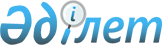 Об утверждении Положения о Государственном учреждении "Управление предпринимательства и промышленности города Астаны"
					
			Утративший силу
			
			
		
					Постановление акимата города Астаны от 3 июня 2015 года № 111-876. Зарегистрировано Департаментом юстиции города Астаны 23 июня 2015 года № 919. Утратило силу постановлением акимата города Астаны от 28 февраля 2018 года № 06-400 (вводится в действие со дня его первого официального опубликования)
      Сноска. Утратило силу постановлением акимата г. Астаны от 28.02.2018 № 06-400 (вводится в действие со дня его первого официального опубликования).
      В соответствии с Законом Республики Казахстан от 23 января 2001 года "О местном государственном управлении и самоуправлении в Республике Казахстан" и Указом Президента Республики Казахстан от 29 октября 2012 года № 410 "Об утверждении Типового положения государственного органа Республики Казахстан", акимат города Астаны ПОСТАНОВЛЯЕТ:
      1. Утвердить прилагаемое Положение о Государственном учреждении "Управление предпринимательства и промышленности города Астаны" (далее – Управление).
      2. Руководителю Управления произвести государственную регистрацию настоящего постановления в органах юстиции с последующим опубликованием в официальных и периодических печатных изданиях, а также на интернет-ресурсе, определяемом Правительством Республики Казахстан, и на интернет-ресурсе акимата города Астаны.
      3. Контроль за исполнением настоящего постановления возложить на заместителя акима города Астаны Алиева Н.Р.
      4. Настоящее постановление вводится в действие по истечении десяти календарных дней со дня его первого официального опубликования. Положение
о Государственном учреждении "Управление предпринимательства и промышленности города Астаны"
1. Общие положения
      1. Государственное учреждение "Управление предпринимательства и промышленности города Астаны" (далее – Управление) является государственным органом Республики Казахстан, осуществляющим руководство в сфере предпринимательства, промышленности и торговли в городе Астане.
      2. Управление не имеет ведомств.
      3. Управление осуществляет свою деятельность в соответствии с Конституцией и законами Республики Казахстан, актами Президента и Правительства Республики Казахстан, иными нормативными правовыми актами, а также настоящим Положением.
      4. Управление является юридическим лицом в организационно-правовой форме государственного учреждения, имеет печати и штампы со своим наименованием на государственном языке, бланки установленного образца, в соответствии с законодательством Республики Казахстан счета в органах казначейства.
      5. Управление вступает в гражданско-правовые отношения от собственного имени.
      6. Управление имеет право выступать стороной гражданско-правовых отношений от имени государства, если оно уполномочено на это в соответствии с законодательством Республики Казахстан.
      7. Управление по вопросам своей компетенции в установленном законодательством Республики Казахстан порядке принимает решения, оформляемые приказами руководителя Управления и другими актами, предусмотренными законодательством Республики Казахстан.
      8. Структура и лимит штатной численности Управления утверждаются в соответствии с действующим законодательством Республики Казахстан.
      9. Местонахождение Управления: Республика Казахстан, 010000, город Астана, район "Сарыарка", улица Бейбітшілік, № 11.
      10. Полное наименование Управления: Государственное учреждение "Управление предпринимательства и промышленности города Астаны".
      11. Настоящее Положение является учредительным документом Управления.
      12. Финансирование деятельности Управления осуществляется из республиканского и местного бюджетов.
      13. Управлению запрещается вступать в договорные отношения с субъектами предпринимательства на предмет выполнения обязанностей, являющихся функциями Управления.
      Если Управлению законодательными актами Республики Казахстан предоставлено право осуществлять приносящую доходы деятельность, то доходы, полученные от такой деятельности, направляются в доход государственного бюджета.  2. Миссия, основные задачи, функции, права и обязанности Управления
      14. Миссия Управления: обеспечение поддержки и развития предпринимательской деятельности в городе Астане.
      15. Задачи:
      1) развитие инфраструктуры промышленных производств;
      2) повышение уровня и качества обслуживания в пунктах общественного питания;
      3) реализации гендерной и семейно-демографической политики в сфере предпринимательства;
      4)координация работы по диверсификации и инфраструктуре промышленных производств;
      5) мониторинг и оказание содействия в реализации инвестиционных проектов;
      6) реализация индустриальной политики.
      16. Функции:
      1) осуществление мониторинга по развитию и поддержке малого и среднего предпринимательства и промышленности города Астаны;
      2) совершенствование административно-правовых норм защиты и развития предпринимательства;
      3) осуществление взаимодействия с банками и финансовыми организациями по вопросам финансирования и кредитования проектов по приоритетным сферам;
      4) формирование конкурентной среды;
      5) мониторинг казахстанского содержания системообразующих предприятий города Астаны;
      6) проведение единой государственной политики в области торговли, в том числе оптово-розничной, общественного питания, стационарной и выездной торговли, деятельности рынков, сферы услуг и бытового обслуживания независимо от форм собственности в пределах компетенции;
      7) создание благоприятных условий для доступа сельхозпроизводителей на потребительский рынок;
      8) расширение конкурентной среды реализаторов продовольственных товаров (ярмарки, увеличение количества коммунальных торговых объектов);
      9) развитие рыночной инфраструктуры;
      10) исключен постановлением акимата города Астаны от 02.06.2017 № 111-1154.


      11) прием уведомлений о начале или прекращении деятельности по сбору (заготовке), хранению, переработке и реализации юридическими лицами лома и отходов цветных и черных металлов;
      12) анализ и обобщение практики применения законодательства Республики Казахстан в сфере осуществляемой деятельности, разработка предложений по ее совершенствованию, участие в подготовке проектов и иных нормативных правовых актов, внесение их на рассмотрение акиму города Астаны (далее – аким);
      13) осуществление взаимодействия с республиканскими органами исполнительной власти и организациями;
      14) развитие семейного бизнеса; 
      15) осуществление функций рабочего органа Координационного совета по форсированному индустриальному развитию города Астаны;
      16) осуществление функций рабочего органа Экспертного совета по вопросам предпринимательства при акимате города Астаны; 
      17) выполнение мероприятий по мобилизационной подготовке и мобилизации в городе Астане;
      18) осуществление иных видов деятельности в соответствии с законодательством Республики Казахстан.
      19) реализация в пределах своей компетенции государственной политики в области государственно-частного партнерства; 
      20) выдача ходатайства с уведомлением органов национальной безопасности на продление или сокращение срока действия разрешений на временное проживание бизнес-иммигрантам.
      Сноска. Пункт 16 с изменением, внесенным постановлением акимата города Астаны от 02.06.2017 № 111-1154.


      17. Права и обязанности: 
      1) вносить на рассмотрение акиму предложения по определению целей, приоритетов развития города Астаны и об осуществлении контроля за их исполнением городскими органами управления;
      2) разрабатывать проекты нормативных правовых актов и предложения о внесении изменений и дополнений в нормативные правовые акты, регулирующие вопросы, входящие в компетенцию Управления; 
      3) в установленном законодательством Республики Казахстан порядке осуществлять проверку деятельности предприятий и организаций всех форм собственности на соответствие требованиям законодательства Республики Казахстан в области торговли, деятельности рынков, общественного питания, оказания услуг сбора (заготовки), хранения, переработки и реализации юридическими лицами лома черных и цветных металлов;
      4) запрашивать и получать в установленном порядке от государственных органов, должностных лиц, организаций и их руководителей, граждан информацию, необходимую для выполнения поставленных задач;
      5) осуществлять взаимодействие с другими государственными органами местной исполнительной власти;
      6) вносить предложения по вопросам создания, реорганизации и ликвидации подведомственных коммунальных государственных предприятий и организаций;
      7) созывать в установленном порядке совещания по вопросам, входящим в компетенцию Управления;
      8) предъявлять претензии, иски, вступать в судах в качестве истца и ответчика;
      9) осуществлять иные права и обязанности в соответствии с законодательством Республики Казахстан. 3. Организация деятельности Управления
      18. Руководство Управлением осуществляется руководителем, который несет персональную ответственность за выполнение возложенных на Управление задач и осуществление им своих функций, а также за несоблюдение сотрудниками Управления норм антикоррупционного законодательства Республики Казахстан.
      19. Руководитель Управления назначается на должность и освобождается от должности распоряжением акима.
      20. Руководитель Управления имеет заместителей, которые назначаются на должность и освобождаются от должностей в соответствии с законодательством Республики Казахстан.
      21. Полномочия руководителя Управления:
      1) представляет предложения по структуре и штатной численности Управления в пределах установленной численности работников;
      2) утверждает положения о структурных подразделениях Управления;
      3) определяет обязанности и устанавливает степень ответственности своих заместителей и руководителей структурных подразделений Управления;
      4) назначает на должность и освобождает от должности работников Управления, руководителей подведомственных учреждений и организаций;
      5) налагает дисциплинарные взыскания на сотрудников Управления и руководства подведомственных учреждений и организаций;
      6) в пределах своей компетенции издает приказы, обязательные для исполнения сотрудниками Управления;
      7) в пределах своей компетенции представляет Управление в государственных органах и организациях в соответствии с законодательством Республики Казахстан;
      8) в соответствии с действующим законодательством имеет право составлять протоколы об административных правонарушениях или передавать полномочия своему заместителю;
      9) противодействует коррупции в Управлении с установлением за это персональной ответственности;
      10) принимает решения по другим вопросам, отнесенным к его компетенции.
      Исполнение полномочий руководителя Управления в период его отсутствия осуществляется лицом, его замещающим в соответствии с действующим законодательством Республики Казахстан.
      22. Руководитель Управления определяет полномочия своих заместителей в соответствии с действующим законодательством Республики Казахстан.
      23. Управление возглавляется руководителем Управления, назначаемым на должность и освобождаемым от должности в соответствии с действующим законодательством Республики Казахстан.  4. Имущество Управления
      24. Управление может иметь на праве оперативного управления обособленное имущество в случаях, предусмотренных законодательством Республики Казахстан. 
      Имущество Управления формируется за счет имущества, переданного ему собственником, а также имущества (включая денежные доходы), приобретенного в результате собственной деятельности и иных источников, не запрещенных законодательством Республики Казахстан. 
      25. Имущество, закрепленное за Управлением, относится к коммунальной собственности города Астаны.
      26. Управление не вправе самостоятельно отчуждать или иным способом распоряжаться закрепленным за ним имуществом и имуществом, приобретенным за счет средств, выданных ему по плану финансирования, если иное не установлено законодательством Республики Казахстан.  5. Реорганизация и упразднение Управления
      27. Реорганизация и упразднение Управления осуществляется в соответствии с законодательством Республики Казахстан.
					© 2012. РГП на ПХВ «Институт законодательства и правовой информации Республики Казахстан» Министерства юстиции Республики Казахстан
				
Аким
А. ДжаксыбековУтверждено
постановлением акимата
города Астаны
от 3 июня 2015 года
№ 111-876